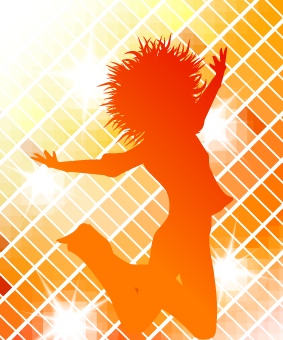 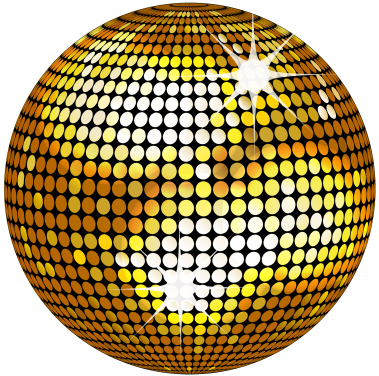 w godzina 1600sala gimnastyczna                           Konkursy                            z nagrodamibilety tylko za 1zł.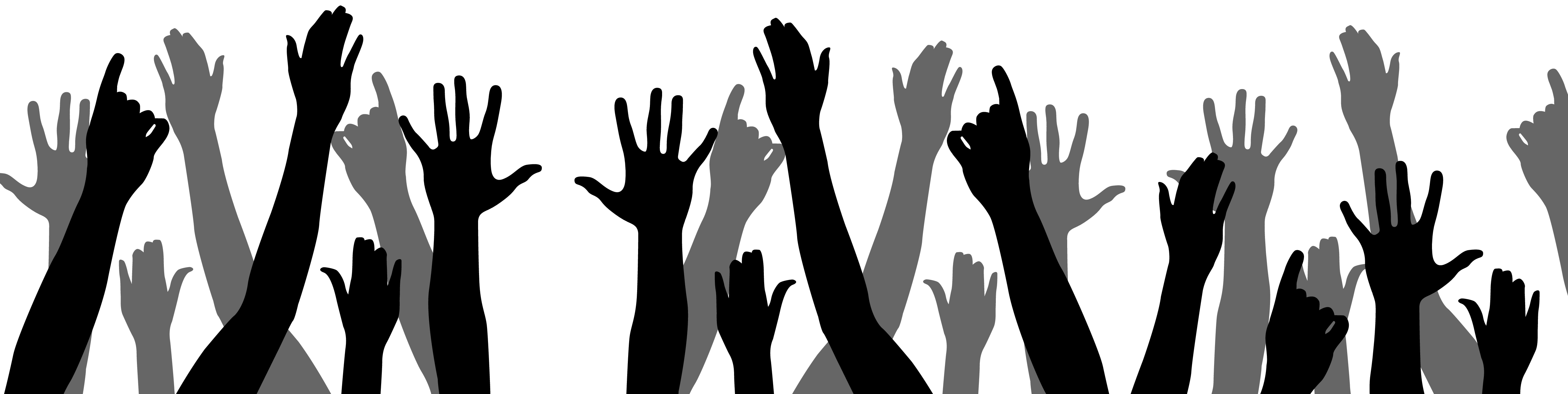 